Reducing the Carbon Footprint of San Ignacio and Five Surrounding Villages in the Cayo DistrictBelizeThe project allowed the public lighting system’s energy efficiency in the city of San Ignacio, through the replacement of high energy consumption street lighting systems with LED systems. In addition, a shelter powered by a photovoltaic system was built, intended for the local population of San Ignacio and five neighboring rural areas in case of emergencies related to atmospheric phenomena.  BACKGROUND	As a small, coastal developing country, Belize is particularly vulnerable to the impacts of climate change. The country has, therefore, prioritized efforts to achieve climate resilience and the development of a low-carbon economy.    NDC Belize: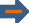 Use of 85% of energy from renewable sources by 2030.Reduction of energy dispersion from 12% to 7% by 2030.    2030 Agenda: Goal 7 - Sustainable energy; Goal 13 - Climate action.  OBJECTIVE	Reduction of carbon emissions and the risk of vulnerability linked to climate change and extreme weather phenomena.  CARRIED ON ACTIVITIES	Call for tenders for the purchase and installation of public lighting systems equipped with low energy consumption bulbs, (LED), and related installation.Call for tenders for the purchase of materials and construction of the Community Multi-purpose Emergency Center, (CMEC), emergency shelter and construction of the shelter.Call for tenders for the construction and installation of a 3 kW photovoltaic system at the CMEC and related installation.Installation and management of tanks for the conservation of 5,000 liters of water aimed at supporting the emergency shelter.Promoters:Italian Ministry of the Environment, Land and SeaBelize Ministry of Agriculture, Fisheries, Forestry, Environment, Sustainable Development and ImmigrationActuators:Caribbean Community Climate Change Centre, (CCCCC)The Sustainable Development and Climate Changes Office, (SD&CC)October 2017 - December 2019$ 1,150,000Lender: MATTMOther lenders: ---  OUTPUT	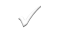 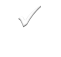 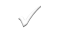 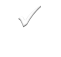 Low energy consumption public lighting system installed in the city of San Ignacio, (1000 LED lamps).Design of the emergency shelter.Reception shelter capable of hosting 550-600 people in case of emergencies due to atmospheric phenomena, (1500 m2), built and equipped with a solar energy system capable of guaranteeing electricity even in the event of faults in the national grid at the CMEC, (3Kw ), and a water conservation system, (5000 litres).PROJECT STATUS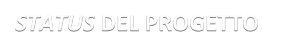 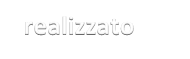 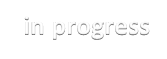 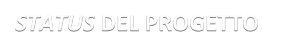 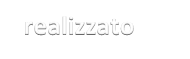 realized	 in progress